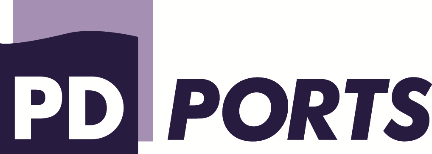 PD TEESPORT LIMITEDNOTICE TO MARINERS NO.16 OF 20200BIssued by the Harbour Master on 13 JanuaryNORTH-EAST COAST OF ENGLAND		TEES BAYFISHING GEARMariners' attention is hereby drawn to the possible presence of fishing gear, including pots, within the western extremities of Whiskey Anchorage between the months of August and April.Unattended fishing gear can be hazardous.  It is often difficult to see, particularly at night and can be difficult to manoeuvre clear of when in confined waters.Mariners are, therefore, advised to navigate with caution.Further information is available from "Tees VTS" on VHF Channel 14 or telephone 01642 277205.UNOTEU:		Owners, Agents and Charterers should ensure that the contents of this Notice are made known to Masters or persons in charge of their vessels or craft.